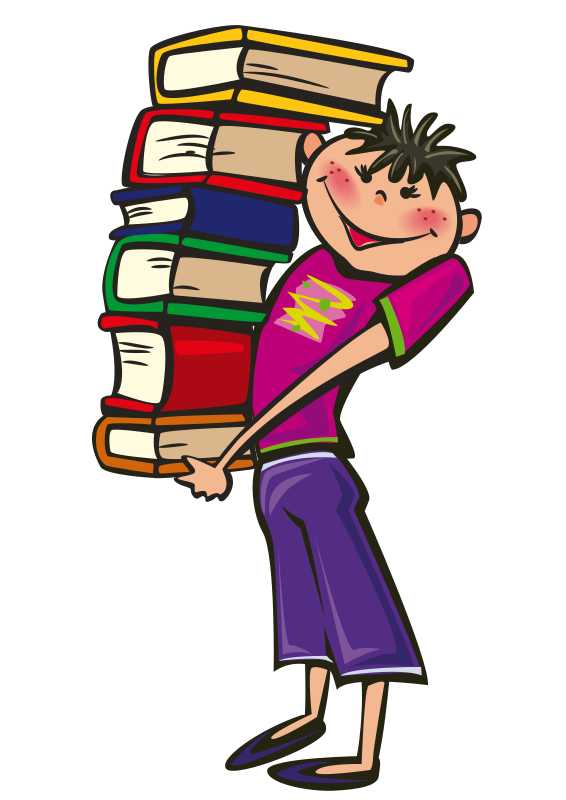 DAILY HOMEWORK     April 24, 20175th Grade Math   20 minutes if IXL on subtracting mixed numbers with renamingReview test tomorrow and real chapter 9 test on Wednesday6 th grade          MATH: 3 problems to double in size and find original area and perimeter and new area and perimeter.RELIGION  complete rosary quest during wed. class7TH GRADE P 637  show all formulas and work8th grade Math    solve volume a,b,c,d    p. 590